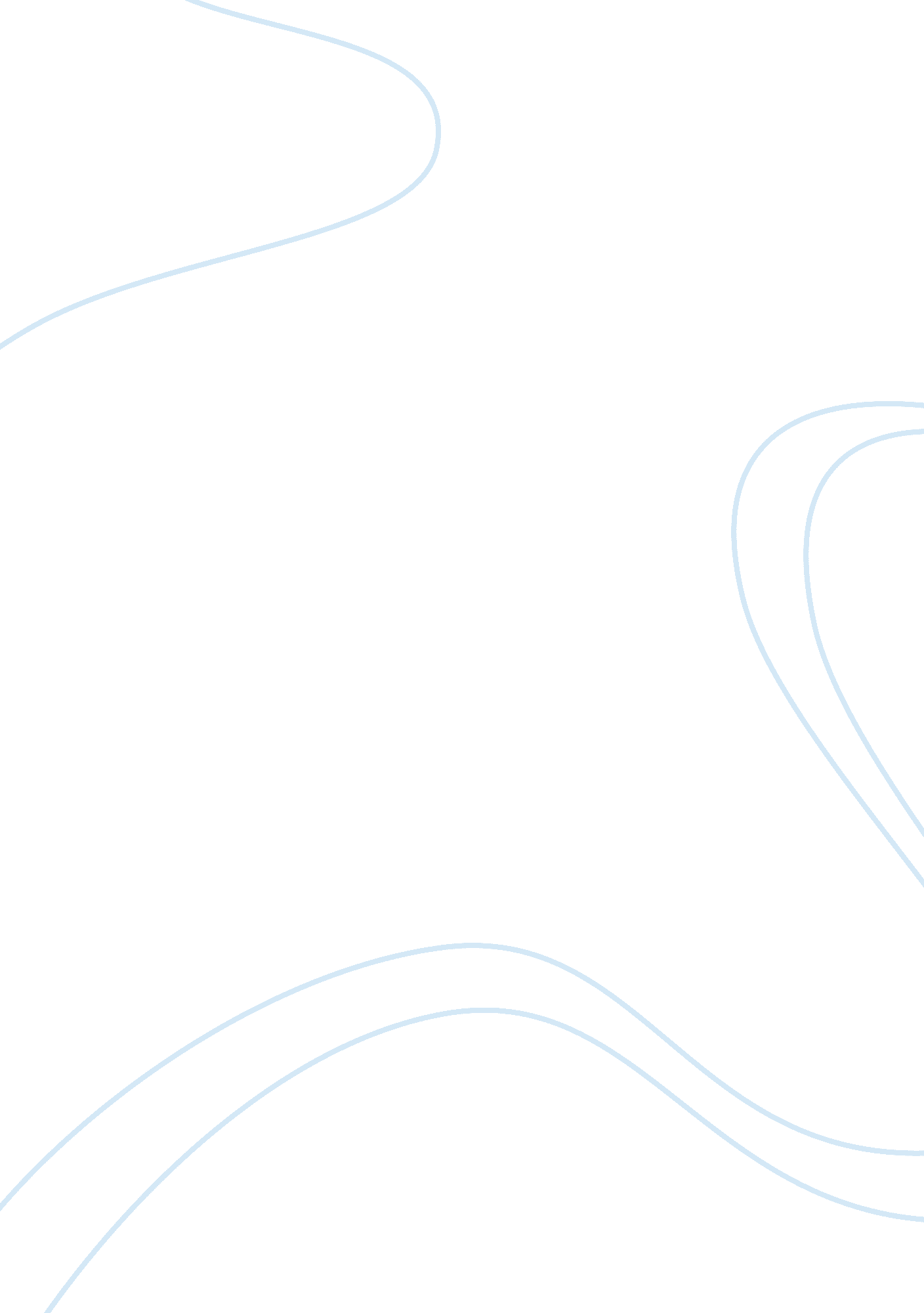 Practicing curiosityArt & Culture, Artists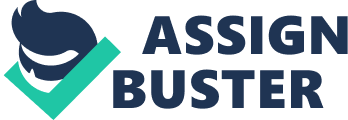 Lecturer Practicing Curiosity Charlie Rose Interviews Daniel Barenboim On 15th, January, Charlie Rose interviewed the piano maestro Daniel Barenboim. The interview was centered on the artist’s s long spanning career in music. Indeed, this was one of the most insightful and inspiring interviews I have ever watched in my life. The most interesting lesson I learnt from it is about the dedications and commitments put by Daniel in his music career. Having begun at the age of five years, he eventually emerged from playing piano to working as a conductor with some of the most reputable bands before bagging several international awards and prizes such as Granny Awards; Prince of Asturias Concord Award; Willy Brandt Award; and Order of the British Empire Award. In fact, he says that he successfully made his first public performance when he was only seven. This shows that he was always having the passion and desire to be a great musician (Eisen and Stanley 43). 
The other important thing which arouses my curiosity is Daniel’s musical style. As a pianist, he acknowledges his disapproval for the band wagon and instead, adopting and subscribing to his own school of thought. Instead of borrowing from his mentors, he opted to adopt his own peculiar style for playing his piano. He became so conventional and used to find his tempo from within his music particularly harmonic rhythm and harmony. by opting to act in such a manner, he was trying to prove to his colleagues of fans that music is a very dynamic field which does not necessarily need to be done in a similar manner. since each musician is free, they can choose their own style to adopt as they refine and make it better to appeal to their respective audience. 
Because of this, I would like to point out that I have really learnt a lot from this artist. Through his interview with Rose, I have known that music is a good and rewarding career if taken seriously. The interview has changed my attitude towards music. Unlike before, I now regard music as a very interesting and fulfilling career. However, for anyone to excel to the level of Daniel, they must have the required passion for it (Eisen and Stanley 27). Besides, they should be dedicated and committed to be novel and perfect in the playing of their various instruments. Lastly, it needs a high level of flexibility. Just like Daniel himself who participated in the orchestra, symphony and jazz, any artist should not be restricted to only one area. This is the only way through which they can build a reputation for themselves. 
Questions 
1. What is the difference between orchestra and symphony music? Are they related in any way? Explain. 
2. During the interviews, Rose introduced Daniel as a conductor. Explain how a person can qualify to be a music conductor. A part from experience, what other factors are considered before employment? 
3. Daniel is a pianist. Who invented piano? 

Works Cited 
Eisen, Cliff, and Stanley Sadie. The New Grove Dictionary of Music and Musicians, second edition. London: Macmillan. 